HANDOUTLESSON- 6- THE FIGHT (SUPPLEMENTARY READER)CLASS-8MODULE- 1/2PRE- READING TASKQ.1 What thought comes to your mind after seeing the picture given below?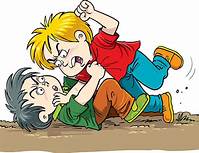 Q.2 Have you ever been in a serious fight with anyone only to realise later that it was unnecessary and futile? Write your experience in three to four lines.Q.3 Is fighting the only way of resolving differences of opinion? What else can be done to reach a mutually acceptable settlement? ABOUT THE AUTHORRuskin Bond was born on 19th May 1934.He is an Indian author of British descent.He lives with his adopted family at Landour in Mussoorie, India.The Indian Council for Child Education has recognized his role in the growth of children’s literature in India.He was awarded the Sahitya Academy Award in 1992 for “Our Trees Still Grow in Dehra”, his novel in English.He was also awarded the Padma Shri in 1999 and the Padma Bhushan in 2014.Introduction to the Lesson-  The lesson tells the story of two boys who were fighting with each other for dominance and became friendly after resolving their differences. Mutual respect and understanding for each other brought them together.SUMMARY PART-1 The story is about a boy named Ranji, who had just shifted to a new place. It was a hot summer day and he was walking in the forest as usual in his vest and shorts. Then one day he discovered a pool in the forest with translucent water and smooth pebbles at the bottom. He was seeing such a clean pool for the first time, so he jumped in to swim. Next day when he was swimming in the same pool, he noticed a boy staring at him in quite an angry manner. The boy was taller and better built in comparison. He enquired Ranji as to what he was doing there in his pool. He also told him that he was a warrior and would not entertain such villagers. Ranji responded to him saying that he was a fighter. Both involved in an argument and at a point, the toleration limit was crossed and the warrior slapped Ranji hard on his face. Ranji too punched him in return. Then they got involved in a full fight. They grabbed each other’s throat, tumbled, rolled, cursed and struggled. They fought even in the pool. It continued for a few minutes but the fight ended in a stalemate. They were thoroughly exhausted. They both decided to continue the fight the next day. 